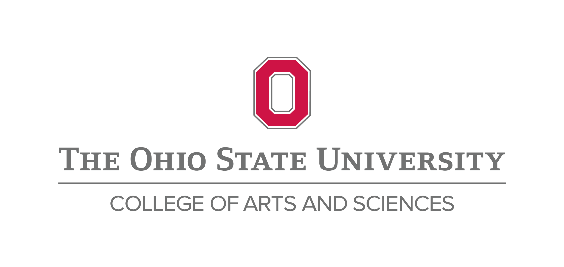 Department: 	PhysicsPosition:  	Experimental Atomic, Molecular and Optical PhysicsRank:  		Tenure-track Assistant ProfessorDescription:The Department of Physics in the College of Arts and Sciences at The Ohio State University seeks applications to fill a tenure-track assistant professor appointment effective Autumn Semester 2017.  We seek candidates who will develop a world-class research program in experimental atomic, molecular and optical physics, broadly defined, and who will also be committed to teaching.  We are particularly interested in candidates who will complement existing strengths in ultrafast laser physics, attophysics, laser-driven plasma physics, theoretical ultra-cold atom physics, and quantum information. The department also has several faculty using lasers in biophysics, chemical physics and condensed matter physics.  The successful applicant will have the opportunity to join a newly formed interdisciplinary graduate program in Applied and Chemical Physics involving physics, chemistry and engineering.Qualifications:Applicants should have a Ph.D. and an outstanding post-graduate research record. A commitment to excellence in teaching at both the undergraduate and graduate levels is essential. Appointment is contingent on the university’s verification of credentials and other information required by law and/or university policies, including but not limited to a criminal background check.About Columbus:The Ohio State University campus is located in Columbus, the capital city of Ohio. Columbus is the center of a rapidly growing and diverse metropolitan area with a population of over 1.5 million. The area offers a wide range of affordable housing, many cultural and recreational opportunities, excellent schools, and a strong economy based on government as well as service, transportation and technology industries (see http://liveworkplaycolumbus.com/). Columbus has consistently been rated as one of the Top U.S. cities for quality of life, and was selected as one of the Top 10 cities for African Americans to live, work, and play by Black Enterprise magazine. Additional information about the Columbus area is available at http://www.columbus.org.Application Instructions:Apply to Academic Jobs Online at: https://academicjobsonline.org/ajo/jobs/7897. A complete application consists of a cover letter including a list of publications, curriculum vitae, description of research plans and teaching statements, and four letters of reference. Applications received prior to December 11, 2016 will receive priority consideration. Inquiries may be directed to Prof. Louis DiMauro at dimauro.6@osu.edu.The Ohio State University is committed to establishing a culturally and intellectually diverse environment, encouraging all members of our learning community to reach their full potential. We are responsive to dual-career families and strongly promote work-life balance to support our community members through a suite of institutionalized policies. We are an NSF Advance Institution and a member of the Ohio/Western Pennsylvania/West Virginia Higher Education Recruitment Consortium (HERC). The Ohio State University is an equal opportunity employer. All qualified applicants will receive consideration for employment without regard to race, color, religion, sex, sexual orientation or identity, national origin, disability status, or protected veteran status.